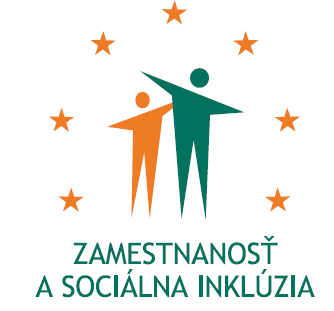 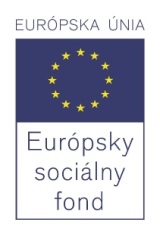 Formulár príkladov dobrej praxe ESF – b)                                           Príloha č. 2Názov projektuAbsolventská prax 2Názov Operačného programu2710003 Operačný program Zamestnanosť a sociálna inklúziaKód výzvy a ITMS kód projektuKód výzvy: OP ZaSI NP 2012/1.1/01     ITMS kód projektu: 27 110 130 026Názov prioritnej osi, opatrenia a rámcovej aktivityPrioritná os – 1 Podpora rastu zamestnanostiOpatrenie 1.1 - Podpora programov v oblasti podpory zamestnanosti a riešenia nezamestnanosti a dlhodobej nezamestnanosti Miesto realizácie projektu (mesto/okres/samosprávny kraj) Trnavsky samosprávny kraj, Trenčiansky samosprávny kraj, Nitriansky samosprávny kraj, Žilinský samosprávny kraj, Banskobystrický samosprávny kraj, Prešovský samosprávny kraj, Košický samosprávny krajČasový rámec realizácie projektu (dátum začatia a dátum ukončenia realizácie projektu: ddmmrrrr – ddmmrrrr) 1.1.2012- 30.06.2013Rozpočet projektu (celkové náklady na projekt a výška  poskytnutého nenávratného finančného príspevku)13  299 200 €Kontaktné údaje prijímateľa (názov a sídlo prijímateľa, meno kontaktnej osoby pre projekt, telefón, fax, e-mail, webová stránka)Ústredie práce, sociálnych vecí a rodiny Špitálska 8812 67 Bratislavawww.upsvar.skLýdia Svetíkováprojektový manažér+421-2-204 55 843email: lydia.svetikova@upsvr.gov.skCiele projektu  (uveďte kľúčové slová)Cieľom projektu je podpora vstupu absolventov škôl do zamestnania s dôrazom na získanie pracovných skúseností a odborných zručností v konkrétnom pracovnom prostredí prostredníctvom absolventskej praxe, zameranej na zvýšenie ich zamestnateľnosti.Cieľové skupiny (uveďte kľúčové slová) Cieľové skupiny (uveďte kľúčové slová) ● Absolventi škôl● Absolventi škôlStručný opis projektu: (max. 50 riadkov)Obligatórne položky:Ciele projektu:Podpora vstupu absolventov škôl do zamestnania s dôrazom na získanie pracovných skúseností a odborných zručností v konkrétnom pracovnom prostredí prostredníctvom absolventskej praxe, zameranej na zvýšenie ich zamestnateľnosti.Špecifické ciele (výsledky projektu):Prevencia dlhodobej nezamestnanosti uchádzačov o zamestnanie do 26 rokov prostredníctvom vykonávania absolventskej praxe ako prípravy pre trh práce prispôsobenej na individuálne potreby absolventov škôl, a tým podpora mladých ľudí pri prechode zo školy do zamestnania, resp. pri zmene zamestnaniaZlepšenie zamestnateľnosti UoZ do 26 rokov prostredníctvom vykonávania absolventskej praxe, zameranej na získanie odborných, kľúčových zručností v reálnom pracovnom prostredíZvýšenie záujmu zamestnávateľov, verejného sektora a mimovládnych organizácií o spoluprácu s úradmi práce, sociálnych vecí a rodiny pri zabezpečení politiky trhu práceAktivity projektuRiadenie projektuPublicita a informovanosťVýstupy/výsledky (kvalitatívne a kvantitatívne indikátory)Merateľné ukazovatele projektu*Stav k 03/2013Stručný opis projektu: (max. 50 riadkov)Obligatórne položky:Ciele projektu:Podpora vstupu absolventov škôl do zamestnania s dôrazom na získanie pracovných skúseností a odborných zručností v konkrétnom pracovnom prostredí prostredníctvom absolventskej praxe, zameranej na zvýšenie ich zamestnateľnosti.Špecifické ciele (výsledky projektu):Prevencia dlhodobej nezamestnanosti uchádzačov o zamestnanie do 26 rokov prostredníctvom vykonávania absolventskej praxe ako prípravy pre trh práce prispôsobenej na individuálne potreby absolventov škôl, a tým podpora mladých ľudí pri prechode zo školy do zamestnania, resp. pri zmene zamestnaniaZlepšenie zamestnateľnosti UoZ do 26 rokov prostredníctvom vykonávania absolventskej praxe, zameranej na získanie odborných, kľúčových zručností v reálnom pracovnom prostredíZvýšenie záujmu zamestnávateľov, verejného sektora a mimovládnych organizácií o spoluprácu s úradmi práce, sociálnych vecí a rodiny pri zabezpečení politiky trhu práceAktivity projektuRiadenie projektuPublicita a informovanosťVýstupy/výsledky (kvalitatívne a kvantitatívne indikátory)Merateľné ukazovatele projektu*Stav k 03/2013Vydané publikácie zamerané na šírenie výsledkov projektu, webové stránky alebo iné aktivity:Vydané publikácie zamerané na šírenie výsledkov projektu, webové stránky alebo iné aktivity: